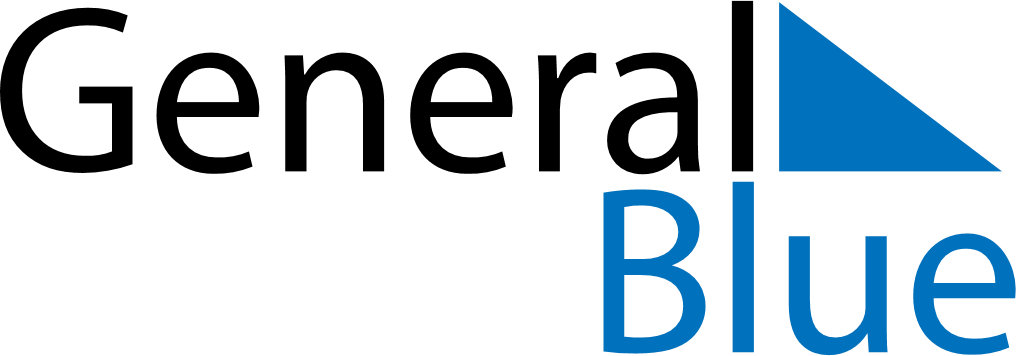 Q4 of 2025United Arab EmiratesQ4 of 2025United Arab EmiratesQ4 of 2025United Arab EmiratesQ4 of 2025United Arab EmiratesQ4 of 2025United Arab EmiratesQ4 of 2025United Arab EmiratesQ4 of 2025United Arab EmiratesOctober 2025October 2025October 2025October 2025October 2025October 2025October 2025October 2025October 2025MondayTuesdayTuesdayWednesdayThursdayFridaySaturdaySunday123456778910111213141415161718192021212223242526272828293031November 2025November 2025November 2025November 2025November 2025November 2025November 2025November 2025November 2025MondayTuesdayTuesdayWednesdayThursdayFridaySaturdaySunday1234456789101111121314151617181819202122232425252627282930December 2025December 2025December 2025December 2025December 2025December 2025December 2025December 2025December 2025MondayTuesdayTuesdayWednesdayThursdayFridaySaturdaySunday1223456789910111213141516161718192021222323242526272829303031Dec 2: National Day